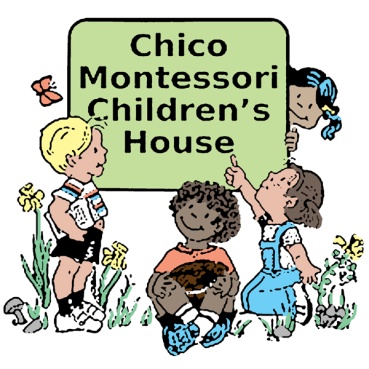 ____________________________________________________________________________________________________________________________Monday, January 9			First day of Spring TermMonday, January 16		Martin Luther King, Jr. Day		NO SCHOOL___________________________________________________________________________________Friday, February 17			President’s Days				NO SCHOOLand Monday, February 20								NO SCHOOL
Monday, March 6		Summer Camp Registration Open to Current Students______________________________________________________________________________________________________________________
Friday, March 10			Parent teacher conferences                       NO SCHOOL					Return forms go homeMarch 13 – 17			Spring Break				NO SCHOOL Monday, March 27			Summer Camp Registration Open to Public__________________________________________________________________________________________________________________Monday, April 3			Fall 2023 Return forms DUE (includes siblings)Tuesday, April 10                           Registration Open for Wait List Friday, April 7			Travel Days					NO SCHOOL
and Monday, April 10								NO SCHOOL
Saturday, April 22			Walk-A-Thon                       		at school____________________________________________________________________________________________________________________________Saturday, May 6			Open House for new families      	9:30 – 11:30am					Fall Registration open to PublicThursday, May 25 			Last Day of School Friday, May 26			Family Picnic                                              Hooker Oak Park____________________________________________________________________________________________________________________________May 31-June 3			Prep for Summer Camps                            NO SCHOOLMonday, June 5			First day of Summer Camp **Fall Term begins Tuesday, August 22, 2023**